ПРОТОКОЛ № _____Доп. Вр.                    в пользу                                           Серия 11-метровых                    в пользу                                            Подпись судьи : _____________________ /_________________________ /ПредупрежденияУдаленияПредставитель принимающей команды: ______________________ / _____________________ Представитель команды гостей: _____________________ / _________________________ Замечания по проведению игры ______________________________________________________________________________________________________________________________________________________________________________________________________________________________________________________________________________________________________________________________________________________________________________________________________________________________________________________________________________________________________________________________Травматические случаи (минута, команда, фамилия, имя, номер, характер повреждения, причины, предварительный диагноз, оказанная помощь): _________________________________________________________________________________________________________________________________________________________________________________________________________________________________________________________________________________________________________________________________________________________________________________________________________________________________________Подпись судьи:   _____________________ / _________________________Представитель команды: ______    __________________  подпись: ___________________    (Фамилия, И.О.)Представитель команды: _________    _____________ __ подпись: ______________________                                                             (Фамилия, И.О.)Лист травматических случаевТравматические случаи (минута, команда, фамилия, имя, номер, характер повреждения, причины, предварительный диагноз, оказанная помощь)_______________________________________________________________________________________________________________________________________________________________________________________________________________________________________________________________________________________________________________________________________________________________________________________________________________________________________________________________________________________________________________________________________________________________________________________________________________________________________________________________________________________________________________________________________________________________________________________________________________________________________________________________________________________________________________________________________________________________________________________________________________________________________________________________________________________________________________________________________________________________________________________________________________________________________________________________________________________________________________________________________________________________________________________________________________________________________________________________________________________________________________Подпись судьи : _________________________ /________________________/ 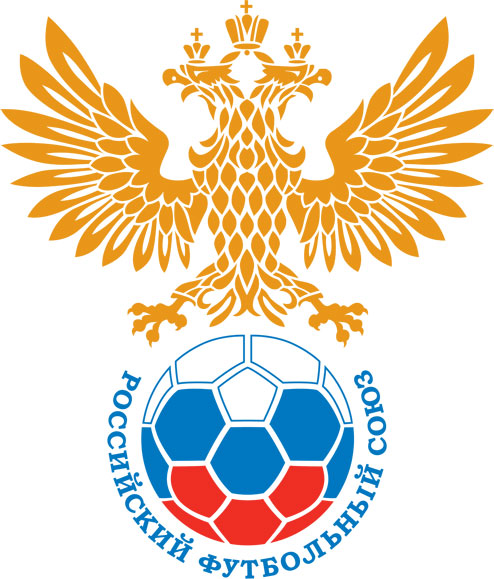 РОССИЙСКИЙ ФУТБОЛЬНЫЙ СОЮЗМАОО СФФ «Центр»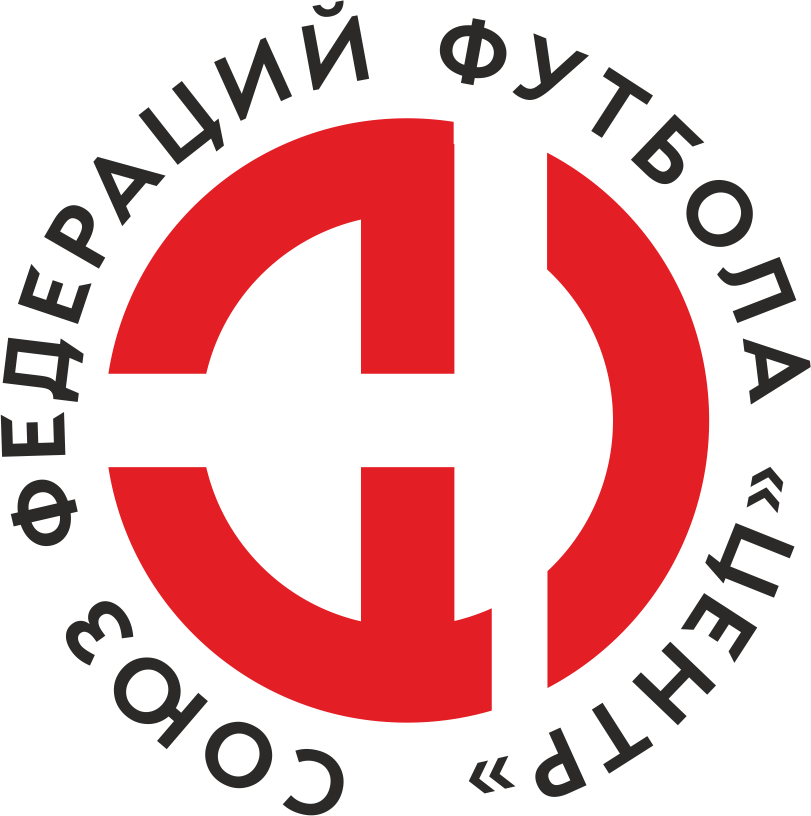    Первенство России по футболу среди команд III дивизиона, зона «Центр» _____ финала Кубка России по футболу среди команд III дивизиона, зона «Центр»Дата:22 июня 2019Факел-М (Воронеж)Факел-М (Воронеж)Факел-М (Воронеж)Факел-М (Воронеж)Металлург-М (Липецк)Металлург-М (Липецк)команда хозяевкоманда хозяевкоманда хозяевкоманда хозяевкоманда гостейкоманда гостейНачало:16:00Освещение:естественноеестественноеКоличество зрителей:400Результат:1:0в пользуФакел-М (Воронеж)1 тайм:1:0в пользув пользу Факел-М (Воронеж)Судья:Прокопов Дмитрий  (Волгоград)кат.1 помощник:Гавриленко Антон (Брянск)кат.2 помощник:Нефедов Андрей (Курск)кат.Резервный судья:Резервный судья:Кондаков Кирилл (Воронеж)кат.Инспектор:Артемьев Андрей Эдуардович (Брянск)Артемьев Андрей Эдуардович (Брянск)Артемьев Андрей Эдуардович (Брянск)Артемьев Андрей Эдуардович (Брянск)Делегат:СчетИмя, фамилияКомандаМинута, на которой забит мячМинута, на которой забит мячМинута, на которой забит мячСчетИмя, фамилияКомандаС игрыС 11 метровАвтогол1:0Владислав КоробкинФакел-М (Воронеж)41Мин                 Имя, фамилия                          КомандаОснование57Максим СкопинцевМеталлург-М (Липецк)Агрессивное поведение (удар соперника ногой в ногу, в момент игрового единоборства)РОССИЙСКИЙ ФУТБОЛЬНЫЙ СОЮЗМАОО СФФ «Центр»РОССИЙСКИЙ ФУТБОЛЬНЫЙ СОЮЗМАОО СФФ «Центр»РОССИЙСКИЙ ФУТБОЛЬНЫЙ СОЮЗМАОО СФФ «Центр»РОССИЙСКИЙ ФУТБОЛЬНЫЙ СОЮЗМАОО СФФ «Центр»РОССИЙСКИЙ ФУТБОЛЬНЫЙ СОЮЗМАОО СФФ «Центр»РОССИЙСКИЙ ФУТБОЛЬНЫЙ СОЮЗМАОО СФФ «Центр»Приложение к протоколу №Приложение к протоколу №Приложение к протоколу №Приложение к протоколу №Дата:22 июня 201922 июня 201922 июня 201922 июня 201922 июня 2019Команда:Команда:Факел-М (Воронеж)Факел-М (Воронеж)Факел-М (Воронеж)Факел-М (Воронеж)Факел-М (Воронеж)Факел-М (Воронеж)Игроки основного составаИгроки основного составаЦвет футболок: Белый       Цвет гетр: БелыйЦвет футболок: Белый       Цвет гетр: БелыйЦвет футболок: Белый       Цвет гетр: БелыйЦвет футболок: Белый       Цвет гетр: БелыйНЛ – нелюбительНЛОВ – нелюбитель,ограничение возраста НЛ – нелюбительНЛОВ – нелюбитель,ограничение возраста Номер игрокаЗаполняется печатными буквамиЗаполняется печатными буквамиЗаполняется печатными буквамиНЛ – нелюбительНЛОВ – нелюбитель,ограничение возраста НЛ – нелюбительНЛОВ – нелюбитель,ограничение возраста Номер игрокаИмя, фамилияИмя, фамилияИмя, фамилия16Дмитрий Дедович Дмитрий Дедович Дмитрий Дедович 2Данил Свиридов Данил Свиридов Данил Свиридов 3Павел Бабенков Павел Бабенков Павел Бабенков 4Андрей Крюков Андрей Крюков Андрей Крюков 6Илья Корольков Илья Корольков Илья Корольков 14Денис Шепилов Денис Шепилов Денис Шепилов 7Владислав Турукин (к)Владислав Турукин (к)Владислав Турукин (к)8Николай Красов Николай Красов Николай Красов 19Владислав Коробкин Владислав Коробкин Владислав Коробкин 10Денис Крюков Денис Крюков Денис Крюков 9Иван Перцев Иван Перцев Иван Перцев Запасные игроки Запасные игроки Запасные игроки Запасные игроки Запасные игроки Запасные игроки 1Владимир ХрыкинВладимир ХрыкинВладимир Хрыкин20Дмитрий БутурлакинДмитрий БутурлакинДмитрий Бутурлакин11Дмитрий НеплюевДмитрий НеплюевДмитрий Неплюев21Илья ШирокихИлья ШирокихИлья Широких17Никита ПисанкинНикита ПисанкинНикита Писанкин15Алексей РипинскийАлексей РипинскийАлексей Рипинский18Александр СтыцкоАлександр СтыцкоАлександр Стыцко22Сергей АсламовСергей АсламовСергей Асламов5Сергей ПахолковСергей ПахолковСергей Пахолков25Давид СаенкоДавид СаенкоДавид СаенкоТренерский состав и персонал Тренерский состав и персонал Фамилия, имя, отчествоФамилия, имя, отчествоДолжностьДолжностьТренерский состав и персонал Тренерский состав и персонал 1Тренерский состав и персонал Тренерский состав и персонал 234567ЗаменаЗаменаВместоВместоВместоВышелВышелВышелВышелМинМинСудья: _________________________Судья: _________________________Судья: _________________________11Андрей КрюковАндрей КрюковАндрей КрюковДмитрий НеплюевДмитрий НеплюевДмитрий НеплюевДмитрий Неплюев737322Иван ПерцевИван ПерцевИван ПерцевДмитрий БутурлакинДмитрий БутурлакинДмитрий БутурлакинДмитрий Бутурлакин7777Подпись Судьи: _________________Подпись Судьи: _________________Подпись Судьи: _________________33Денис ШепиловДенис ШепиловДенис ШепиловИлья ШирокихИлья ШирокихИлья ШирокихИлья Широких90+90+Подпись Судьи: _________________Подпись Судьи: _________________Подпись Судьи: _________________44556677        РОССИЙСКИЙ ФУТБОЛЬНЫЙ СОЮЗМАОО СФФ «Центр»        РОССИЙСКИЙ ФУТБОЛЬНЫЙ СОЮЗМАОО СФФ «Центр»        РОССИЙСКИЙ ФУТБОЛЬНЫЙ СОЮЗМАОО СФФ «Центр»        РОССИЙСКИЙ ФУТБОЛЬНЫЙ СОЮЗМАОО СФФ «Центр»        РОССИЙСКИЙ ФУТБОЛЬНЫЙ СОЮЗМАОО СФФ «Центр»        РОССИЙСКИЙ ФУТБОЛЬНЫЙ СОЮЗМАОО СФФ «Центр»        РОССИЙСКИЙ ФУТБОЛЬНЫЙ СОЮЗМАОО СФФ «Центр»        РОССИЙСКИЙ ФУТБОЛЬНЫЙ СОЮЗМАОО СФФ «Центр»        РОССИЙСКИЙ ФУТБОЛЬНЫЙ СОЮЗМАОО СФФ «Центр»Приложение к протоколу №Приложение к протоколу №Приложение к протоколу №Приложение к протоколу №Приложение к протоколу №Приложение к протоколу №Дата:Дата:22 июня 201922 июня 201922 июня 201922 июня 201922 июня 201922 июня 2019Команда:Команда:Команда:Металлург-М (Липецк)Металлург-М (Липецк)Металлург-М (Липецк)Металлург-М (Липецк)Металлург-М (Липецк)Металлург-М (Липецк)Металлург-М (Липецк)Металлург-М (Липецк)Металлург-М (Липецк)Игроки основного составаИгроки основного составаЦвет футболок: Красно-чёрный   Цвет гетр:  ЧерныйЦвет футболок: Красно-чёрный   Цвет гетр:  ЧерныйЦвет футболок: Красно-чёрный   Цвет гетр:  ЧерныйЦвет футболок: Красно-чёрный   Цвет гетр:  ЧерныйНЛ – нелюбительНЛОВ – нелюбитель,ограничение возрастаНЛ – нелюбительНЛОВ – нелюбитель,ограничение возрастаНомер игрокаЗаполняется печатными буквамиЗаполняется печатными буквамиЗаполняется печатными буквамиНЛ – нелюбительНЛОВ – нелюбитель,ограничение возрастаНЛ – нелюбительНЛОВ – нелюбитель,ограничение возрастаНомер игрокаИмя, фамилияИмя, фамилияИмя, фамилия1Никита Зеленов Никита Зеленов Никита Зеленов 47Максим Скопинцев Максим Скопинцев Максим Скопинцев 11Николай Смирных Николай Смирных Николай Смирных 2Дмитрий Болдырев Дмитрий Болдырев Дмитрий Болдырев 3Илья Елисеев Илья Елисеев Илья Елисеев 15Михаил Кукин Михаил Кукин Михаил Кукин 7Андрей Мохов Андрей Мохов Андрей Мохов 99Захар Иванников Захар Иванников Захар Иванников 10Илья Глебов Илья Глебов Илья Глебов 9Владислав Колченко (к)Владислав Колченко (к)Владислав Колченко (к)17Андрей Разомазов Андрей Разомазов Андрей Разомазов Запасные игроки Запасные игроки Запасные игроки Запасные игроки Запасные игроки Запасные игроки 12Николай РыбинНиколай РыбинНиколай Рыбин88Артем ТарлыковАртем ТарлыковАртем Тарлыков20Никита ТиньковНикита ТиньковНикита Тиньков6Александр ФроловАлександр ФроловАлександр Фролов5Яков НемовЯков НемовЯков Немов48Роман СушковРоман СушковРоман Сушков77Герман КорневГерман КорневГерман КорневТренерский состав и персонал Тренерский состав и персонал Фамилия, имя, отчествоФамилия, имя, отчествоДолжностьДолжностьТренерский состав и персонал Тренерский состав и персонал 1Тренерский состав и персонал Тренерский состав и персонал 234567Замена Замена ВместоВместоВышелМинСудья : ______________________Судья : ______________________11Дмитрий БолдыревДмитрий БолдыревНикита Тиньков5522Михаил КукинМихаил КукинЯков Немов79Подпись Судьи : ______________Подпись Судьи : ______________Подпись Судьи : ______________33Илья ГлебовИлья ГлебовАртем Тарлыков89Подпись Судьи : ______________Подпись Судьи : ______________Подпись Судьи : ______________44Владислав КолченкоВладислав КолченкоАлександр Фролов90556677        РОССИЙСКИЙ ФУТБОЛЬНЫЙ СОЮЗМАОО СФФ «Центр»        РОССИЙСКИЙ ФУТБОЛЬНЫЙ СОЮЗМАОО СФФ «Центр»        РОССИЙСКИЙ ФУТБОЛЬНЫЙ СОЮЗМАОО СФФ «Центр»        РОССИЙСКИЙ ФУТБОЛЬНЫЙ СОЮЗМАОО СФФ «Центр»   Первенство России по футболу среди футбольных команд III дивизиона, зона «Центр» _____ финала Кубка России по футболу среди футбольных команд III дивизиона, зона «Центр»       Приложение к протоколу №Дата:22 июня 2019Факел-М (Воронеж)Металлург-М (Липецк)команда хозяевкоманда гостей